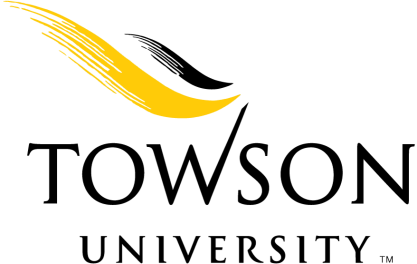 Instructions: This is a Microsoft WORD form. Tab to each required field. Depending upon amount of info provided, your form might become 2 pages. When complete, print the form, sign it, and then forward to the Procurement Department.BRIEF DESCRIPTION OF PURCHASE:  1.)  WHY IS SOLE SOURCE CHOSEN AS THE PROCUREMENT METHOD RATHER THAN      COMPETITIVE SEALED BIDDING?   2.)  WHY IS NO OTHER VENDOR OR CONTRACTOR SUITABLE OR ACCEPTABLE AS A      SOURCE FOR THIS PROCUREMENT?3.)  HOW DO YOU KNOW ABOVE TO BE SO?  (e.g., industry research, internet research,      vendor inquiries, or knowledge and expertise)?4.) IS PRICE FAIR AND REASONABLE?	   YES	   NO   WHY?        REQUESTER NAME & DEPT.  (Print)  					DATE      REQUESTER SIGNATURE REQUIRED      _______________________________________________			__________________      PROCUREMENT OFFICER REPRESENTATIVE				DATE     ______________________________________________		_	__________________      PROCUREMENT DIRECTOR							DATECONTRACTOR’S NAME:ADDRESS:AMOUNT:  $      